TUTELA CONTRA PROVIDENCIA JUDICIAL/ Improcedencia por superarse el término razonable para interponer la acción y por no agotarse los recursos disponibles contra las decisiones objeto del amparo“El actor alega que el juzgado accionado incurrió en vía de hecho en la sentencia que resolvió las excepciones formuladas, dictada el día 03-03-2015 (…) debidamente notificada y ejecutoriada el día 19-03-2015 (…) por lo que evidente es que el presente amparo carece de inmediatez, pues su interposición (17-02-2016) desborda el plazo de los seis (6) meses (…)”“(…) también habría lugar a declarar la improcedencia de la acción por el incumplimiento del supuesto de subsidiariedad, pues en el proceso ejecutivo hipotecario de menor cuantía, no se agotaron los mecanismos ordinarios de defensa judicial, en efecto, contra el fallo que ordenó seguir adelante con la ejecución y posterior remate del bien aprisionado, dejó de presentar el recurso de apelación (…) pese a su viabilidad, pues se trata de una sentencia de primera instancia (…)”Citas: Corte Constitucional, sentencias T-134 de 1994, T-567 de 1998 y T-103 de 2014; Corte Suprema de Justicia, Sala Civil, sentencia de 29 de abril de 2009 -rad. 00624-00-.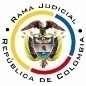 REPUBLICA DE COLOMBIARAMA JUDICIAL DEL PODER PÚBLICOTRIBUNAL SUPERIOR DEL DISTRITO JUDICIALSALA DE DECISIÓN CIVIL – FAMILIA – DISTRITO DE PEREIRADEPARTAMENTO DEL RISARALDA		Asunto			: Sentencia de tutela en segunda instancia		Accionante (s)		: José Arlen Ferro Martínez		Accionado (s) 		: Juzgado Sexto Civil Municipal de Pereira y otro		Litisconsorte (s)	: Juzgado Séptimo Civil Municipal de Pereira y otra		Radicación		: 2016-00037-01 		Temas			: Procedibilidad - Inmediatez - Subsidiariedad		Despacho de origen	: Juzgado Cuarto Civil del Circuito de Pereira.Magistrado Ponente	: Duberney Grisales HerreraActa número		: 173 de 18-04-2016Pereira, R., dieciocho (18) de abril de dos mil dieciséis (2016).EL ASUNTO A DECIDIRLa impugnación suscitada en el trámite constitucional ya referido, una vez se ha cumplido la actuación de primera instancia. LOS SUPUESTOS FÁCTICOS RELEVANTESInformó el actor que es demandado en proceso ejecutivo que se adelanta en el juzgado accionado, quien profirió sentencia en la que ordenó continuar con el trámite y el remate de su vivienda familiar, a pesar de que el crédito cobrado ya estaba pagado, además de que, nunca hizo la reliquidación del crédito conforme lo ordena la Ley; consideró que el accionado en sus actuaciones incurrió en vía de hecho (Folio 1 a 3, del cuaderno No.1).LOS DERECHOS PRESUNTAMENTE VULNERADOSSe invocan los derechos fundamentales al debido proceso, al acceso a la justicia y a la vivienda digna (Folios 1 y 3, del cuaderno No.1).LA SÍNTESIS DE LA CRÓNICA PROCESALCorrespondió al Juzgado Cuarto Civil del Circuito de Pereira, que con providencia del 18-02-2016 la admitió, vinculó a quienes se estimó conveniente y ordenó notificar a la partes, entre otros ordenamientos (Folios 36 y 37, del cuaderno No.1). Contestó el Servicio Nacional de Aprendizaje (En adelante SENA) (Folios 51 a 55, ibídem); luego, se profirió sentencia el día 02-03-2016 (Folio 77 a 84, ibídem); y, posteriormente, con proveído del 11-03-2016 se concedió la impugnación formulada por el accionante, ante este Tribunal (Folio 96, ibídem). EL RESUMEN DE Declaró improcedente el amparo por subsidiariedad, ya que el actor no agotó los medios ordinarios de defensa judicial frente al fallo dictado por el Juzgado accionado (Folios 77 a 84, ib.).La parte accionante recurrió porque consideró que es claro que el SENA le cobra un crédito ya pagado; además el accionado, desestimó las excepciones formuladas y practicó pruebas desconociendo su derecho al debido proceso (Folio 94, ib.). PARA RESOLVER7.1. La competencia funcionalEsta Sala especializada está facultada en forma legal para desatar la controversia puesta a su consideración, por ser la superiora jerárquica del Despacho que conoció en primera instancia (Artículo 32 del Decreto 2591 de 1991).La legitimación en la causaSe cumple la legitimación por activa porque el señor José Arlen Ferro Martínez es parte en el proceso ejecutivo hipotecario. En el extremo pasivo, el Juzgado Sexto Municipal de Pereira, por ser la autoridad judicial que profirió la sentencia criticada, y, el Juzgado Séptimo Civil Municipal local, porque actualmente conoce del asunto.El problema jurídico a resolver¿Es procedente confirmar, modificar o revocar la sentencia del Juzgado Cuarto Civil del Circuito de Pereira, según la impugnación de la parte actora? La resolución del problema jurídico planteadoLas sub-reglas de análisis en la procedibilidad frente a decisiones judicialesA partir de la sentencia C-543 de 1992, mediante la cual se examinaron en sede de constitucionalidad, los artículos 11, 12 y 40 del Decreto 2591 de 1991, que se declararon ajustados a la Carta Política, se inicia la línea jurisprudencial en torno a la tutela contra providencias judiciales, que ha evolucionado hasta una re-definición dogmática entre 2003 y 2005, que consistió básicamente en sustituir la expresión “vías de hecho” a la de “causales genéricas de procedibilidad” y ensanchar las causales, pasando de cuatro (4) a ocho (8), es decir, las “causales especiales”, que deben reunirse para adentrarse en el estudio concreto del caso.Ahora, en frente del examen que se reclama en sede constitucional, resulta de mayúscula trascendencia, precisar que se trata de un juicio de validez y no de corrección, lo que evidencia que son dos planos de estudio diversos, entonces, mal puede mutarse en constitucional lo que compete al ámbito legal, ello se traduce en evitar el riesgo de convertirse en una instancia más, que iría en desmedro de la naturaleza excepcional del instrumento protector.  Así lo explicó  constitucional.Los requisitos generales de procedibilidad, explicados en amplitud en la sentencia C-590 de 2005 y reiterados en la consolidada línea jurisprudencial de la Corte Constitucional (2015) son: (i) Que el asunto sea de relevancia constitucional; (ii) Que se hayan agotado los medios ordinarios y extraordinarios de defensa judicial al alcance del afectado; (iii) Que se cumpla con el requisito de inmediatez; (iv) Que la irregularidad procesal tenga un efecto directo y determinante sobre la decisión atacada; (v) Que el actor identifique los hechos generadores de la vulneración y que; (vi) De ser posible, los hubiere alegado en el proceso judicial en las oportunidades debidas; (vii) Que no se trate de tutela contra tutela.De otra parte, como requisitos o causales especiales de procedibilidad, se han definido los siguientes: (i) Defecto orgánico, (ii) Defecto procedimental absoluto, (iii) Defecto fáctico, (iv) Error inducido, (v) Decisión sin motivación, (vi) Defecto material o sustantivo; (vii) Desconocimiento del precedente; y, por último, (viii) violación directa de la Carta.  Un sistemático recuento puede leerse en la obra de los doctores Catalina Botero Marino y Quinche Ramírez.7.4.2. La inmediatezSegún constante jurisprudencia de nuestro máximo Tribunal Constitucional, y también de la Corte Suprema de Justicia (Sala de Casación Civil), la inmediatez en la protección, que implica la tutela, conlleva entender que el remedio judicial requiere aplicación urgente, por lo que quien actúa en ejercicio de la tutela, debe usarla en forma oportuna.  Significa lo dicho que el juez no está obligado a atender una petición cuando el afectado injustificadamente, por desidia o desinterés, ha dejado pasar el tiempo para elevarla, la inmediatez es consustancial a la protección que brinda la mencionada acción como defensa efectiva de los derechos fundamentales.Oportuno resulta, evocar con relación a la prontitud que debe acompañar el reclamo para la protección de los derechos, que la jurisprudencia de la Corte Interamericana de Derechos Humanos ha señalado que el transcurso de un lapso mayor a seis meses para resolver amparos excede el principio de plazo razonable. Habida consideración de la significación del principio de inmediatez, ha concluido en recientes decisiones nuestro Alto Tribunal, que la “OPORTUNIDAD”, es un requisito de procedibilidad esencial para el ejercicio del amparo constitucional. Así mismo lo ha señalado la Corte Suprema de Justicia en sus Salas de Casación Penal y de Casación Civil que en reciente providencia reiteró: … al ciudadano le asiste el deber recíproco de colaborar para el adecuado funcionamiento de la administración de justicia (ordinal 7, artículo 95 Superior), en este caso, impetrando oportunamente la solicitud tutelar, pues la demora en el ejercicio de dicha acción constitucional, puede tomarse, ora como síntoma del carácter dudoso de la lesión o puesta en peligro de los derechos fundamentales, o como señal de aceptación a lo resuelto, contrario en todo caso la urgencia, celeridad, eficacia e inmediatez inherente a la lesión o amenaza del derecho fundamental. Precisamente, en orden a procurar el cumplimiento del memorado requisito, la Sala en reiterados pronunciamientos ha considerado por término razonable para la interposición de la acción el de seis meses. Sublínea de esta Sala.Sin embargo de lo razonado, es menester acotar que el mencionado plazo no es absoluto, sino que se entiende como razonable para la interposición de la acción de amparo, pues más allá de ese término, lo que en realidad lo determina son: (i) Si existió o no un motivo válido que justifique la inactividad de los accionantes; (ii) Si la inactividad injustificada vulnera el núcleo esencial de los derechos de terceros afectados con la decisión; y, (iii) Si existe un nexo causal entre el ejercicio oportuno de la acción y la vulneración de los derechos de los interesados.Los aspectos acabados de reseñar, fueron precisados en una decisión del 2006 de la Corte Constitucional, con apoyo en un precedente anterior de 2003.  En sentencia de 2010 la Corte amparó los derechos, al estimar que para el caso particular que examinó, la razonabilidad del plazo cubría algunos años, en tratándose de “vías de hecho” judiciales.  En este sentido puede consultarse la síntesis doctrinal que hace el profesor Quinche Ramírez.En reciente providencia (2015) nuestro órgano de cierre en la especialidad constitucional, ratificó el pensamiento traído en su larga línea jurisprudencial, y resaltó las razones que fundamenta el factor “inmediatez” como presupuesto de procedibilidad, así acotó:… la Corte reiteró que la exigencia de presentar la acción de tutela en un término razonable, se debe a la necesidad de (i) proteger derechos de terceros que pueden verse vulnerados con la presentación de la tutela; (ii) impedir que este mecanismo constitucional se convierta en fuente de inseguridad jurídica; y (iii) evitar el uso del amparo como herramienta supletiva de la propia negligencia en la agencia de los derechos. (…) En consecuencia, se debe presumir que la acción de tutela cumple con el requisito de inmediatez cuando: (i) el accionante logra demostrar los motivos por los cuales la presentó en ese momento a pesar de que ha transcurrido mucho tiempo desde los hechos que la originaron; (ii) la vulneración o amenaza del derecho persiste; o (iii) el actor se encuentra en situación de vulnerabilidad, a pesar de haber sido presentada tiempo después de que ocurrieron los actos que generaron la vulneración o amenaza de los derechos fundamentales. La sublínea de este Tribunal.El carácter subsidiario de la acción de tutela	La acción de tutela, se halla prescrita en el artículo 86 de la Constitución Nacional, definiendo la regla general sobre la procedencia de la acción, al consagrar en el inciso 3° que  “Esta acción solo procederá cuando el afectado no disponga de otro medio de defensa judicial, salvo que aquella se utilice como mecanismo transitorio para evitar un perjuicio irremediable”. Es por ello que la acción de tutela es subsidiaria, en razón a que su procedencia está sometida al agotamiento de los medios ordinarios y extraordinarios de defensa por el accionante o a la demostración de su inexistencia; al respecto la Corte ha señalado: “Es, en efecto, un mecanismo judicial de origen constitucional de evidente carácter residual que está previsto para asegurar la tutela efectiva y sustancia de los derechos constitucionales fundamentales, pues solo procederá cuando el afectado no disponga de otro medio de defensa judicial (…). Se establece así un sistema complementario de garantía de aquellos derechos constitucionales fundamentales (…)”.La Corte Constitucional en su jurisprudencia ha destacado la importancia de preservar el principio de subsidiariedad en el amparo constitucional:En efecto, el carácter subsidiario de la acción de tutela impone al interesado la obligación de desplegar todo su actuar dirigido a poner en marcha los medios ordinarios de defensa ofrecidos dentro del ordenamiento jurídico para la protección de sus derechos fundamentales. Tal imperativo constitucional pone de relieve que para acudir a la acción de tutela el peticionario debe haber actuado con diligencia en los procesos y procedimientos ordinarios, pero también que la falta injustificada de agotamiento de los recursos legales deviene en la improcedencia del mecanismo de amparo establecido en el artículo 86 Superior.Conforme a lo sostenido por la Corte, deben agotarse los recursos ordinarios de defensa, toda vez que la tutela no fue creada ni destinada a suplir los procedimientos ordinarios ni para enmendar los errores o descuidos de las partes en el proceso; dentro del mismo ámbito la doctrina constitucional enseña: “(…) la Corte ha sostenido, de manera reiterada, que la acción de tutela es improcedente cuando con ella se pretenden sustituir mecanismos ordinarios de defensa que, por negligencia, descuido o incuria de quien solicita el amparo constitucional, no fueron utilizados a su debido tiempo”. Además, la Corte ha sido reiterativa en su criterio (2013).También la Corte Suprema de Justicia se ha referido al tema (2015)-, prohija la improcedencia de la tutela por aplicación del principio de subsidiariedad.EL CASO CONCRETO MATERIA DE ANÁLISISDe entrada advierte esta Sala que, el fallo venido en apelación será confirmado, pues está acorde con las premisas jurídicas expuestas; en efecto, como los requisitos generales de procedibilidad son concurrentes, esto es, incumplido uno, se torna inane el examen de los demás, menos podrían revisarse los supuestos especiales, y así lo hizo la a quo, al declarar improcedente la acción por el incumplimiento del presupuesto de la subsidiariedad, además de reseñar que tampoco se cumplía con el de inmediatez.El actor alega que el juzgado accionado incurrió en vía de hecho en la sentencia que resolvió las excepciones formuladas, dictada el día 03-03-2015 (Folio 8, este cuaderno), debidamente notificada y ejecutoriada el día 19-03-2015 (Folio 24, este cuaderno), por lo que evidente es que el presente amparo carece de inmediatez, pues su interposición (17-02-2016) desborda el plazo de los seis (6) meses fijado por la jurisprudencia tanto constitucional como ordinaria, ya que transcurrieron once (11) meses desde la ejecutoria.Ahora bien, es cierto que conforme a la doctrina, el juez de la causa debe tener flexibilidad en la aplicación de este principio, pero a ese tenor, se debe probar o alegar, que medió causa alguna de fuerza mayor o caso fortuito que impidiera al actor gestionar, su defensa a través de esta acción con mayor celeridad sin desconocer la inmediatez; circunstancias que no fueron expuestas ni probadas en el trámite. Asimismo, aun cuando se considerara satisfecho el citado presupuesto, se tiene que también habría lugar a declarar la improcedencia de la acción por el incumplimiento del supuesto de subsidiariedad, pues en el proceso ejecutivo hipotecario de menor cuantía, no se agotaron los mecanismos ordinarios de defensa judicial, en efecto, contra el fallo que ordenó seguir adelante con la ejecución y posterior remate del bien aprisionado, dejó de presentar el recurso de apelación (Folio 24, este cuaderno), pese a su viabilidad, pues se trata de una sentencia de primera instancia (Artículo 351 del CPC), por lo que se pretermitieron los términos de ley para atacar la decisión, permitiendo que adquiriera firmeza (Artículos 331 del CPC).Evidente, entonces, es también la falta de agotamiento del supuesto de subsidiariedad, como ha explicado la Corte Constitucional, que reiteradamente ha referido que la acción de tutela es improcedente cuando por negligencia, descuido o incuria, no son utilizados los mecanismos ordinarios de defensa.Cabe acotar que nada se arguyó y menos acreditó por parte del accionante, de forma que pudiera estimarse que es una persona que requiere de protección reforzada o que estaba en una situación de imposibilidad para recurrir los mencionados autos, de tal modo que amerite un análisis flexible del requisito de procedibilidad echado de menos, por ende solo a la parte le es imputable tal descuido.Acorde con lo expuesto, esta acción de tutela es improcedente toda vez que no cumple con dos de los siete (7) requisitos generales de procedibilidad, como lo son el de la inmediatez y de la subsidiariedad, la parte actora no formuló oportunamente el amparo y en el trámite del proceso ejecutivo, no formuló el recurso ordinario. Por lo tanto, se confirmará el fallo opugnadoLAS CONCLUSIONES En armonía con lo discurrido se confirmará el fallo venido en impugnación.En mérito de lo expuesto, el Tribunal Superior del Distrito Judicial de Pereira, Sala de Decisión Civil -Familia, administrando Justicia, en nombre de la República y por autoridad de la Ley,F A L L A,CONFIRMAR la sentencia del día 02-03-2016 proferida por el Juzgado Cuarto Civil del Circuito de esta ciudad.NOTIFICAR esta decisión a todas las partes, por el medio más expedito y eficaz.REMITIR el expediente a la Corte Constitucional para su eventual revisión.Notifíquese,DUBERNEY GRISALES HERRERAM A G I S T R A D OEDDER JIMMY SÁNCHEZ C.		JAIME ALBERTO SARAZA N.M A G I S T R A D O 				M A G I S T R A D O  													DGH / ODCD / 2016